Внеклассное мероприятие по математике в 5- х классах Математическая  эстафета  «Веселый поезд в страну Математика» Цель: - развитие логического мышления, находчивости, сообразительности, памяти, оригинальности и гибкости мышления. -Воспитание выдержки, терпения, заинтересованности к математике. Вступление. Тем, кто учит математику, Тем, кто учит математике, Тем, кто любит математику, Тем, кто ещё не знает, Что может полюбить математику, эстафета  наша посвящается! Ребята мы отправляемся на веселом поезде в страну «Математика». Путешествуя по стране                        « Математика» мы посетим следующие станции: 1. Станция «Занимательная».  Время зря ты не теряй, на вопросы отвечай! Вопросы: 1. Цифровой знак, обозначающий отсутствие величины. (0) 2. Чему равен вес соли, которую надо съесть, чтобы хорошо узнать человека? (Пуд) 3. Английская мера длины, давшая имя героине известной сказки. (Дюйм) 4. Заменитель числа 1 при счёте. (Раз) 5. Шесть квадратов на двенадцати рёбрах. (Куб) 6. Единица измерения углов. (Градус) 7. единица со свитой из шести нулей. (Миллион) 8. Эту неотъемлемую часть геометрической фигуры можно превратить в полезное ископаемое при помощи мягкого знака. (Угол) 9. Что такое жидкий килограмм? (Литр) 10. Вопрос для решения. (Задача) 11. Какую скорость развивает во время полёта птица Эму? (Страусы не летают) 12. Сколько граней у шестигранного карандаша? (8) 13. Какую часть от часа составляет 5 минут? (5/60 или 1/12) 14. Бежала тройка лошадей. Каждая лошадь пробежала по 5 км. Сколько километров проехал ямщик? (5 км) 15.Инструмент для измерения углов. (Транспортир) 16.Наименьшее натуральное число. (1) 17.Как одним словом назвать сумму сторон многоугольника? (Периметр) 18.Число гномов в одном из мультсериалов Диснея. (Семь) 19.Сколько лет спала принцесса в сказке Ш.Перро? (сто) 20.Назовите фамилию автора учебника по математике (Виленкин) 21.Сколько лет нашей школе? ( ) 22.Что легче – 1 кг железа или 1 кг ваты? (Одинаково) 2. Станция « Глазомерная». В математике немаловажную роль играет точность определения на глаз, наблюдательность, сообразительность, память, мышление. Сейчас мы проверим, кто из вас более наблюдателен. Содержание вопроса Ответ Допустимый ответ 1. Какова высота этого класса? 2,5м 2. Какова ширина ученической тетради? 17 см, 15-19см 3. Какова длина парты? 146 см, 140-152 см 4. Какова высота телеграфного столба? 6,4 м, 4-8 м 5. Какова длина обычного карандаша? 178 мм, 15-20 см 6. Сколько весит ученическая тетрадь в 12 листов? 35 г, 20-50 г 7. Сколько весит кирпич? 4 кг, 2-5 кг 8. Сколько весит футбольный мяч? 400 г, 200-600 г 9. Сколько весит воробей? 60 г, 30-100 г 10. Сколько весит слон? 5 т, 2-7 т 3. Станция «Мозаика» 1. На этой станции участникам выдаются разноцветные геометрические фигуры (круги, треугольники, прямоугольники и т. д) и клей. На листе бумаги нужно сделать аппликацию. Кто быстрее справится и у кого лучше получится рисунок. 2. Рисунки из цифр.  (Пока  команды работают,   показываю презентацию или рассказываю  о Пифагоре)4. Станция «Магическая». Командам выдаются магические квадраты,  которые  нужно  разгадать. Оценивается  правильность  и быстрота  выполнения задания,  одновременно   проводится   игра с болельщиками.5. Станция "Ошибок”. На доске написаны примеры. Нужно поменять цифры в слагаемых и добиться того, чтобы остался верным ответ. За каждое верное решение примера участник получает один балл. 32+41=46 (12+34=46 ; 14+32=46) 32+65=79 (53+26=79 ; 56+23=79) 73+15=106 (35+71=106 ; 31+75=106) 43+82=71 (48+23=71 ; 43+28=71) 13+65=51 (15+36=51 ; 16+35=51) 6. Станция «Ребусная». Заранее приготовлены плакаты с ребусами. Ведущий показывает участникам ребусы. Если есть необходимость, то можно объяснить на одном ребусе принцип его отгадывания. За каждый правильный ответ даётся один балл. 7. Станция «Логическая». 1.Девочки Ася, Таня, Ира и Лариса занимались спортом. Кто-то из них играл в волейбол, кто-то плавал, кто-то бегал, кто-то играл в шахматы. Каким спортом увлекалась каждая девочка, если Ася не играла в волейбол, в шахматы и не бегала, Ира не бегала и не играла в шахматы, а Таня не бегала?2.Две девочки сажали деревья, а одна -  цветы. Что сажала Таня, если Света с Ларисой и Лариса с Таней сажали разные растения?3.Три девочки нарисовали двух кошек и одного зайца, каждая по одному животному. Что нарисовала Ася, если Катя с Асей и Лена с Асей нарисовали разных животных?4.Два мальчика купили марки, один – значок и один – открытку. Что купил Толя, если Женя с Толей и Толя с Юрой купили разные предметы, а Миша купил значок?8. Станция «Конечная»Вот закончилась игра, подвести итог пора.Кто же лучше всех трудился,На этот наш секретЖюри нам даст ответ.На этой  станции подводим итоги, объявляем результаты и проводится награждение.МОУ «Средняя школа № 25»Внеклассное  мероприятие  по математике в 5-х классахМатематическая  эстафета «Веселый поезд в страну  МАТЕМАТИКА»подготовила: учитель математики                                              Иванова О.А.г. Прокопьевск, 2011╤╢╩↑↔→╤╢→╩→↑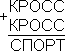 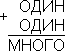 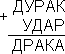 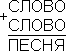 